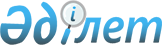 Түркістан облыстық мәслихатының 2018 жылғы 12 желтоқсандағы № 33/347-VI "2019-2021 жылдарға арналған облыстық бюджет туралы" шешіміне өзгерістер мен толықтыру енгізу туралы
					
			Мерзімі біткен
			
			
		
					Түркістан облыстық мәслихатының 2019 жылғы 13 маусымдағы № 38/405-VI шешімі. Түркістан облысының Әділет департаментінде 2019 жылғы 18 маусымда № 5089 болып тіркелді. Мерзімі өткендіктен қолданыс тоқтатылды
      Қазақстан Республикасының 2008 жылғы 4 желтоқсандағы Бюджет кодексінің 106-бабының 4-тармағына, 111-бабының 1-тармағына, "Қазақстан Республикасындағы жергілікті мемлекеттік басқару және өзін-өзі басқару туралы" Қазақстан Республикасының 2001 жылғы 23 қаңтардағы Заңының 6-бабы 1-тармағының 1) тармақшасына сәйкес Түркістан облыстық мәслихаты ШЕШІМ ҚАБЫЛДАДЫ:
      1. Түркістан облыстық мәслихатының 2018 жылғы 12 желтоқсандағы № 33/347-VI "2019-2021 жылдарға арналған облыстық бюджет туралы" (Нормативтік құқықтық актілерді мемлекеттік тіркеу тізілімінде 4843-нөмірмен тіркелген, 2018 жылғы 29 желтоқсанда "Оңтүстік Қазақстан" газетінде және 2019 жылғы 3 қаңтарда Қазақстан Республикасының нормативтік құқықтық актілерінің эталондық бақылау банкінде электрондық түрде жарияланған) шешіміне мынадай өзгерістер мен толықтыру енгізілсін:
      1-тармақ мынадай редакцияда жазылсын:
      "1. Түркістан облысының 2019-2021 жылдарға арналған облыстық бюджеті тиісінше 1, 2 және 3-қосымшаларға сәйкес, оның ішінде 2019 жылға мынадай көлемде бекiтiлсiн:
      1) кiрiстер – 672 689 936 мың теңге, оның iшiнде:
      салықтық түсiмдер – 18 596 138 мың теңге;
      салықтық емес түсiмдер – 3 110 557 мың теңге;
      негізгі капиталды сатудан түсетін түсімдер – 15 000 мың теңге;
      трансферттер түсiмi – 650 968 241 мың теңге;
      2) шығындар – 668 655 262 мың теңге;
      3) таза бюджеттiк кредиттеу – 10 955 741 мың теңге, оның ішінде:
      бюджеттік кредиттер – 13 261 566 мың теңге;
      бюджеттік кредиттерді өтеу – 2 305 825 мың теңге;
      4) қаржы активтерімен операциялар бойынша сальдо – 4 356 094 мың теңге, оның ішінде:
      қаржы активтерін сатып алу – 4 356 094 мың теңге;
      5) бюджет тапшылығы – - 11 277 161 мың теңге;
      6) бюджет тапшылығын қаржыландыру – 11 277 161 мың теңге.";
      4-тармақ мынадай редакцияда жазылсын:
      "4. 2019 жылға арналған облыстық бюджетте аудандық (облыстық маңызы бар қалалардың) бюджеттеріне берілетін ағымдағы нысаналы трансферттердің қарастырылғаны ескерілсін, оның iшiнде:
      мектепке дейінгі білім беру ұйымдарында мемлекеттік білім беру тапсырыстарын іске асыруға;
      орта білім беру ұйымдарын жан басына шаққандағы қаржыландыруды сынақтан өткізуге;
      бастауыш, негізгі және жалпы орта білім беру ұйымдарының мұғалімдері мен педагог-психологтарының еңбегіне ақы төлеуді ұлғайтуға;
      мемлекеттік атаулы әлеуметтік көмек төлеуге;
      Халықты жұмыспен қамту орталықтарына әлеуметтік жұмыс жөніндегі консультанттар мен ассистенттерді енгізуге;
      Нәтижелі жұмыспен қамтуды және жаппай кәсіпкерлікті дамытудың 2017 – 2021 жылдарға арналған "Еңбек" мемлекеттік бағдарламасы шеңберінде еңбек нарығын дамытуға бағытталған іс-шараларды іске асыруға;
      Қазақстан Республикасында мүгедектердің құқықтарын қамтамасыз етуге және өмір сүру сапасын жақсартуға;
      көлiк инфрақұрылымының басым жобаларын қаржыландыруға;
      азаматтық қызметшілердің жекелеген санаттарының, мемлекеттік бюджет қаражаты есебінен ұсталатын ұйымдар қызметкерлерінің, қазыналық кәсіпорындар қызметкерлерінің жалақысын көтеруге;
      төмен ақы төленетін қызметкерлердің жалақысының мөлшерін көтеру үшін олардың салықтық жүктемесін төмендетуге байланысты шығындарды өтеуге;
      заңнаманың өзгеруіне байланысты төмен тұрған бюджеттерге өтемақыға;
      мемлекет мұқтажы үшін жер учаскелерін алуға;
      мемлекеттік әкімшілік қызметшілердің жекелеген санаттарының жалақысын көтеруге;
      облыс орталығын Түркістан қаласына көшіруге байланысты көшірілген мемлекеттік қызметшілер үшін қызметтік тұрғын үй сатып алуға;
      "Ауыл-Ел бесігі" жобасы шеңберінде ауылдық елді мекендердегі әлеуметтік және инженерлік инфрақұрылым бойынша іс-шараларды іске асыруға.
      Көрсетілген трансферттерді аудандық (облыстық маңызы бар қалалардың) бюджеттеріне бөлу облыс әкімдігінің қаулысы негізінде жүзеге асырылады.";
      6-тармақ мынадай мазмұндағы он бірінші абзацпен толықтырылсын:
      "Өңірлерді дамытудың 2020 жылға дейінгі бағдарламасы шеңберінде инженерлік инфрақұрылымды дамытуға.";
      көрсетілген шешімнің 1-қосымшасы осы шешімнің қосымшаға сәйкес жаңа редакцияда жазылсын.
      2. "Түркістан облыстық мәслихаты аппараты" мемлекеттік мекемесі Қазақстан Республикасының заңнамалық актілерінде белгіленген тәртіпте:
      1) осы шешімді аумақтық әділет органында мемлекеттік тіркеуді;
      2) осы шешімді мемлекеттік тіркелген күннен бастап күнтізбелік он күн ішінде оның көшірмесін баспа және электронды түрде қазақ және орыс тілдерінде Қазақстан Республикасы нормативтік құқықтық актілерінің эталондық бақылау банкіне ресми жариялау және енгізу үшін Қазақстан Республикасы Әділет министрлігінің "Қазақстан Республикасының Заңнама және құқықтық ақпарат институты" шаруашылық жүргізу құқығындағы республикалық мемлекеттік кәсіпорнына жіберуді;
      3) осы шешімді оны ресми жариялағаннан кейін Түркістан облыстық мәслихатының интернет-ресурсында орналастыруды қамтамасыз етсін.
      3. Осы шешім 2019 жылдың 1 қаңтарынан бастап қолданысқа енгізіледі. 2019 жылға арналған облыстық бюджет
					© 2012. Қазақстан Республикасы Әділет министрлігінің «Қазақстан Республикасының Заңнама және құқықтық ақпарат институты» ШЖҚ РМК
				
      Облыстық мәслихат

      сессиясының төрағасы

С. Бекенов

      Облыстық мәслихат хатшысы

Қ. Балабиев
Түркістан облыстық мәслихатының
2019 жылғы 13 маусымдағы
№ 38/405-VI шешіміне қосымшаТүркістан облыстық мәслихатының
2018 жылғы 12 желтоқсандағы
№ 33/347-VI шешіміне 1-қосымша
Санаты
Санаты
Санаты
Атауы
Сомасы, мың теңге
Сыныбы
Сыныбы
Сомасы, мың теңге
Ішкі сыныбы
Ішкі сыныбы
Сомасы, мың теңге
1
1
1
1
2
3
1. Кірістер
672 689 936
Салықтық түсімдер
18 596 138
1
Салықтық түсімдер
18 596 138
01
Табыс салығы
8 295 880
2
Жеке табыс салығы
8 295 880
03
Әлеуметтiк салық
8 714 567
1
Әлеуметтік салық
8 714 567
05
Тауарларға, жұмыстарға және қызметтерге салынатын iшкi салықтар
1 585 691
3
Табиғи және басқада ресурстарды пайдаланғаны үшiн түсетiн түсiмдер
1 238 691
4
Кәсiпкерлiк және кәсiби қызметтi жүргiзгенi үшiн алынатын алымдар
347 000
Салықтық емес түсімдер
3 110 557
2
Салықтық емес түсімдер
3 110 557
01
Мемлекеттік меншіктен түсетін кірістер
350 557
1
Мемлекеттік кәсіпорындардың таза кірісі бөлігінің түсімдері
36 241
3
Мемлекет меншігіндегі акциялардың мемлекеттік пакетіне дивидендтер
274 394
5
Мемлекет меншігіндегі мүлікті жалға беруден түсетін кірістер
25 000
7
Мемлекеттік бюджеттен берілген кредиттер бойынша сыйақылар
14 922
04
Мемлекеттік бюджеттен қаржыландырылатын, сондай-ақ Қазақстан Республикасы Ұлттық Банкінің бюджетінен (шығыстар сметасынан) ұсталатын және қаржыландырылатын мемлекеттік мекемелер салатын айыппұлдар, өсімпұлдар, санкциялар, өндіріп алулар
1 560 000
1
Мұнай секторы ұйымдарынан түсетін түсімдерді қоспағанда, мемлекеттік бюджеттен қаржыландырылатын, сондай-ақ Қазақстан Республикасы Ұлттық Банкінің бюджетінен (шығыстар сметасынан) ұсталатын және қаржыландырылатын мемлекеттік мекемелер салатын айыппұлдар, өсімпұлдар, санкциялар, өндіріп алулар
1 560 000
06
Басқа да салықтық емес түсiмдер
1 200 000
1
Басқа да салықтық емес түсiмдер
1 200 000
Негізгі капиталды сатудан түсетін түсімдер
15 000
3
Негізгі капиталды сатудан түсетін түсімдер
15 000
01
Мемлекеттік мекемелерге бекітілген мемлекеттік мүлікті сату
15 000
1
Мемлекеттік мекемелерге бекітілген мемлекеттік мүлікті сату
15 000
Трансферттердің түсімдері
650 968 241
4
Трансферттердің түсімдері
650 968 241
01
Төмен тұрған мемлекеттiк басқару органдарынан трансферттер
47 844 601
2
Аудандық (облыстық маңызы бар қалалардың) бюджеттерден трансферттер
47 844 601
02
Мемлекеттiк басқарудың жоғары тұрған органдарынан түсетiн трансферттер
603 123 640
1
Республикалық бюджеттен түсетiн трансферттер
603 123 640
Функционалдық топ Атауы
Функционалдық топ Атауы
Функционалдық топ Атауы
Функционалдық топ Атауы
Функционалдық топ Атауы
Сомасы, мың теңге
Функционалдық кіші топ
Функционалдық кіші топ
Функционалдық кіші топ
Функционалдық кіші топ
Сомасы, мың теңге
Бюджеттік бағдарламалардың әкiмшiсi
Бюджеттік бағдарламалардың әкiмшiсi
Бюджеттік бағдарламалардың әкiмшiсi
Сомасы, мың теңге
Бюджеттік бағдарлама
Бюджеттік бағдарлама
Сомасы, мың теңге
1
1
1
1
2
3
II. Шығындар
668 655 262
01
Жалпы сипаттағы мемлекеттiк қызметтер 
11 474 729
1
Мемлекеттiк басқарудың жалпы функцияларын орындайтын өкiлдi, атқарушы және басқа органдар
2 882 692
110
Облыс мәслихатының аппараты
113 616
001
Облыс мәслихатының қызметін қамтамасыз ету жөніндегі қызметтер
113 616
120
Облыс әкімінің аппараты
2 357 052
001
Облыс әкімінің қызметін қамтамасыз ету жөніндегі қызметтер
1 995 461
004
Мемлекеттік органның күрделі шығыстары
113 388
007
Ведомстволық бағыныстағы мемлекеттік мекемелер мен ұйымдардың күрделі шығыстары
1 024
009
Аудандық маңызы бар қалалардың, ауылдардың, кенттердің, ауылдық округтердің әкімдерін сайлауды қамтамасыз ету және өткізу
33 224
013
Облыс Қазақстан халқы Ассамблеясының қызметін қамтамасыз ету
213 955
282
Облыстың тексеру комиссиясы
412 024
001
Облыстың тексеру комиссиясының қызметін қамтамасыз ету жөніндегі қызметтер 
412 024
2
Қаржылық қызмет
336 199
257
Облыстың қаржы басқармасы
203 438
001
Жергілікті бюджетті атқару және коммуналдық меншікті басқару саласындағы мемлекеттік саясатты іске асыру жөніндегі қызметтер
191 734
009
Жекешелендіру, коммуналдық меншікті басқару, жекешелендіруден кейінгі қызмет және осыған байланысты дауларды реттеу
2 052
013
Мемлекеттік органның күрделі шығыстары
9 652
718
Облыстың мемлекеттік сатып алу басқармасы
132 761
001
Жергілікті деңгейде мемлекеттік сатып алуды басқару саласындағы мемлекеттік саясатты іске асыру жөніндегі қызметтер 
132 761
5
Жоспарлау және статистикалық қызмет
440 581
258
Облыстың экономика және бюджеттік жоспарлау басқармасы
440 581
001
Экономикалық саясатты, мемлекеттік жоспарлау жүйесін қалыптастыру мен дамыту саласындағы мемлекеттік саясатты іске асыру жөніндегі қызметтер 
440 581
9
Жалпы сипаттағы өзге де мемлекеттiк қызметтер
7 815 257
269
Облыстың дін істері басқармасы
241 365
001
Жергілікті деңгейде дін істер саласындағы мемлекеттік саясатты іске асыру жөніндегі қызметтер
57 232
005
Өңірде діни ахуалды зерделеу және талдау
184 133
271
Облыстың құрылыс басқармасы
7 573 892
061
Мемлекеттік органдардың объектілерін дамыту
7 573 892
02
Қорғаныс
2 767 641
1
Әскери мұқтаждар
410 896
120
Облыс әкімінің аппараты
410 896
010
Жалпыға бірдей әскери міндетті атқару шеңберіндегі іс-шаралар
51 521
011
Аумақтық қорғанысты даярлау және облыс ауқымдағы аумақтық қорғаныс
359 375
2
Төтенше жағдайлар жөнiндегi жұмыстарды ұйымдастыру
2 356 745
120
Облыс әкімінің аппараты
1 416 178
012
Жұмылдыру дайындығы және республикалық маңызы бар қаланы, астананы жұмылдыру
122 167
014
Республикалық маңызы бар қалалар, астана ауқымындағы төтенше жағдайлардың алдын-алу және оларды жою
1 294 011
271
Облыстың құрылыс басқармасы
187 938
002
Жұмылдыру дайындығы мен төтенше жағдайлардың объектілерін дамыту
187 938
287
Облыстық бюджеттен қаржыландырылатын табиғи және техногендік сипаттағы төтенше жағдайлар, азаматтық қорғаныс саласындағы уәкілетті органдардың аумақтық органы
752 629
002
Аумақтық органның және ведомстволық бағынысты мемлекеттік мекемелерінің күрделі шығыстары
400 158
004
Облыс ауқымдағы төтенше жағдайлардың алдын алу және оларды жою
31 755
113
Жергілікті бюджеттерден берілетін ағымдағы нысаналы трансферттер
320 716
03
Қоғамдық тәртіп, қауіпсіздік, құқықтық, сот, қылмыстық-атқару қызметі
11 577 403
1
Құқық қорғау қызметi
10 683 931
252
Облыстық бюджеттен қаржыландырылатын атқарушы ішкі істер органы
9 868 410
001
Облыс аумағында қоғамдық тәртіптті және қауіпсіздікті сақтауды қамтамасыз ету саласындағы мемлекеттік саясатты іске асыру жөніндегі қызметтер
7 101 399
003
Қоғамдық тәртіпті қорғауға қатысатын азаматтарды көтермелеу 
2 525
006
Мемлекеттік органның күрделі шығыстары
2 764 486
271
Облыстың құрылыс басқармасы
815 521
003
Ішкі істер органдарының объектілерін дамыту
745 046
053
Қоғамдық тәртіп және қауіпсіздік объектілерін салу
70 475
9
Қоғамдық тәртіп және қауіпсіздік саласындағы басқа да қызметтер
893 472
738
Облыстың отбасы, балалар және жастар істері жөніндегі басқармасы
893 472
001
Жергілікті деңгейде отбасы институтын күшейту, гендерлік теңдік, әйелдердің, балалар мен жастардың құқығы мен заңнамалық мүдделерін қорғау саласындағы мемлекеттік саясатты іске асыру жөніндегі қызметтер
371 878
004
Жастар саясаты саласында іс-шараларды іске асыру
300 148
032
Ведомстволық бағыныстағы мемлекеттік мекемелер мен ұйымдардың күрделі шығыстары
221 446
04
Бiлiм беру
77 384 641
1
Мектепке дейiнгi тәрбие және оқыту
1 936 457
261
Облыстың білім басқармасы
1 936 457
027
Мектепке дейінгі білім беру ұйымдарында мемлекеттік білім беру тапсырыстарын іске асыруға аудандардың (облыстық маңызы бар қалалардың) бюджеттеріне берілетін ағымдағы нысаналы трансферттер
1 936 457
2
Бастауыш, негізгі орта және жалпы орта білім беру
53 912 254
261
Облыстың білім басқармасы
27 203 557
003
Арнайы білім беретін оқу бағдарламалары бойынша жалпы білім беру
2 308 052
006
Мамандандырылған білім беру ұйымдарында дарынды балаларға жалпы білім беру
2 986 041
053
Аудандардың (облыстық маңызы бар қалалардың) бюджеттеріне орта білім беру ұйымдарын жан басына шаққандағы қаржыландыруды сынақтан өткізуге берілетін ағымдағы нысаналы трансферттер
286 771
078
Аудандар (облыстық маңызы бар қалалар) бюджеттеріне бастауыш, негізгі және жалпы орта білім беру ұйымдарының мұғалімдері мен педагог-психологтарының еңбегіне ақы төлеуді ұлғайтуға берілетін ағымдағы нысаналы трансферттер
21 622 693
271
Облыстың құрылыс басқармасы
24 169 414
079
Аудандық (облыстық маңызы бар қалалардың) бюджеттеріне бастауыш, негізгі орта және жалпы орта білім беру объектілерін салуға және реконструкциялауға берілетін нысаналы даму трансферттерi
24 053 855
086
Бастауыш, негізгі орта және жалпы орта білім беру объектілерін салу және реконструкциялау
115 559
285
Облыстың дене шынықтыру және спорт басқармасы
2 539 283
006
Балалар мен жасөспірімдерге спорт бойынша қосымша білім беру
2 069 779
007
Мамандандырылған бiлiм беру ұйымдарында спорттағы дарынды балаларға жалпы бiлiм беру
469 504
4
Техникалық және кәсіптік, орта білімнен кейінгі білім беру
13 939 403
253
Облыстың денсаулық сақтау басқармасы
464 283
043
Техникалық және кәсіптік, орта білімнен кейінгі білім беру ұйымдарында мамандар даярлау
456 627
044
Техникалық және кәсіптік, орта білімнен кейінгі білім беру бағдарламалары бойынша оқитындарға әлеуметтік қолдау көрсету
7 656
261
Облыстың білім басқармасы
13 396 072
024
Техникалық және кәсіптік білім беру ұйымдарында мамандар даярлау
13 396 072
271
Облыстың құрылыс басқармасы
79 048
099
Техникалық және кәсіптік, орта білімнен кейінгі білім беру объектілерін салу және реконструкциялау
79 048
5
Мамандарды қайта даярлау және біліктіліктерін арттыру
3 518 845
120
Облыс әкімінің аппараты
29 755
019
Сайлау процесіне қатысушыларды оқыту
29 755
253
Облыстың денсаулық сақтау басқармасы
193 843
003
Кадрлардың біліктілігін арттыру және оларды қайта даярлау
193 843
261
Облыстың білім басқармасы
3 295 247
052
Нәтижелі жұмыспен қамтуды және жаппай кәсіпкерлікті дамытудың 2017 – 2021 жылдарға арналған "Еңбек" мемлекеттік бағдарламасы шеңберінде кадрлардың біліктілігін арттыру, даярлау және қайта даярлау
3 295 247
6
Жоғары және жоғары оқу орнынан кейін бiлiм беру
23 132
261
Облыстың білім басқармасы
23 132
057
Жоғары, жоғары оқу орнынан кейінгі білімі бар мамандар даярлау және білім алушыларға әлеуметтік қолдау көрсету
23 132
9
Бiлiм беру саласындағы өзге де қызметтер
4 054 550
261
Облыстың білім басқармасы
4 054 550
001
Жергілікті деңгейде білім беру саласындағы мемлекеттік саясатты іске асыру жөніндегі қызметтер
284 423
005
Облыстық мемлекеттік білім беру мекемелер үшін оқулықтар мен оқу-әдiстемелiк кешендерді сатып алу және жеткізу
68 778
007
Облыстық ауқымда мектеп олимпиадаларын, мектептен тыс іс-шараларды және конкурстар өткізу
400 715
011
Балалар мен жасөспірімдердің психикалық денсаулығын зерттеу және халыққа психологиялық-медициналық-педагогикалық консультациялық көмек көрсету
676 732
013
Мемлекеттік органның күрделі шығыстары
10 810
019
Облыстық мемлекеттік білім беру мекемелеріне жұмыстағы жоғары көрсеткіштері үшін гранттар беру
23 758
029
Әдістемелік жұмыс
257 386
067
Ведомстволық бағыныстағы мемлекеттік мекемелер мен ұйымдардың күрделі шығыстары
1 231 840
113
Жергілікті бюджеттерден берілетін ағымдағы нысаналы трансферттер
1 100 108
05
Денсаулық сақтау
20 822 655
2
Халықтың денсаулығын қорғау
8 366 233
253
Облыстың денсаулық сақтау басқармасы
985 118
007
Салауатты өмір салтын насихаттау
181 882
041
Облыстардың жергілікті өкілдік органдарының шешімі бойынша тегін медициналық көмектің кепілдендірілген көлемін қосымша қамтамасыз ету
802 474
042
Медициналық ұйымның сот шешімі негізінде жүзеге асырылатын жыныстық құмарлықты төмендетуге арналған іс-шараларды жүргізу
762
271
Облыстың құрылыс басқармасы
7 381 115
038
Деңсаулық сақтау объектілерін салу және реконструкциялау
7 381 115
3
Мамандандырылған медициналық көмек
4 714 290
253
Облыстың денсаулық сақтау басқармасы
4 714 290
027
Халыққа иммундық профилактика жүргізу үшін вакциналарды және басқа медициналық иммундық биологиялық препараттарды орталықтандырылған сатып алу және сақтау
4 714 290
5
Медициналық көмектiң басқа түрлерi
58 106
253
Облыстың денсаулық сақтау басқармасы
58 106
029
Облыстық арнайы медициналық жабдықтау базалары
58 106
9
Денсаулық сақтау саласындағы өзге де қызметтер
7 684 026
253
Облыстың денсаулық сақтау басқармасы
7 684 026
001
Жергілікті деңгейде денсаулық сақтау саласындағы мемлекеттік саясатты іске асыру жөніндегі қызметтер
245 375
016
Азаматтарды елді мекеннен тыс жерлерде емделу үшін тегін және жеңілдетілген жол жүрумен қамтамасыз ету
67 269
018
Денсаулық сақтау саласындағы ақпараттық талдамалық қызметтер
47 277
023
Ауылдық жерлерге жұмыс істеуге жіберілген медициналық және фармацевтикалық қызметкерлерді әлеуметтік қолдау
130 437
030
Мемлекеттік денсаулық сақтау органдарының күрделі шығыстары
2 300
033
Медициналық денсаулық сақтау ұйымдарының күрделі шығыстары
7 191 368
06
Әлеуметтiк көмек және әлеуметтiк қамсыздандыру
45 674 335
1
Әлеуметтiк қамсыздандыру
38 167 337
256
Облыстың жұмыспен қамтуды үйлестіру және әлеуметтік бағдарламалар басқармасы
37 409 757
002
Жалпы үлгідегі медициналық-әлеуметтік мекемелерде (ұйымдарда), арнаулы әлеуметтік қызметтер көрсету орталықтарында, әлеуметтік қызмет көрсету орталықтарында қарттар мен мүгедектерге арнаулы әлеуметтік қызметтер көрсету
635 437
012
Тірек-қозғалу аппаратының қызметі бұзылған балаларға арналған мемлекеттік медициналық-әлеуметтік мекемелерде (ұйымдарда), арнаулы әлеуметтік қызметтер көрсету орталықтарында, әлеуметтік қызмет көрсету орталықтарында мүгедек балалар үшін арнаулы әлеуметтік қызметтер көрсету
292 069
013
Психоневрологиялық медициналық-әлеуметтік мекемелерде (ұйымдарда), арнаулы әлеуметтік қызметтер көрсету орталықтарында, әлеуметтік қызмет көрсету орталықтарында психоневрологиялық аурулармен ауыратын мүгедектер үшін арнаулы әлеуметтік қызметтер көрсету
908 954
014
Оңалту орталықтарында қарттарға, мүгедектерге, оның ішінде мүгедек балаларға арнаулы әлеуметтік қызметтер көрсету 
536 010
049
Аудандық (облыстық маңызы бар қалалардың) бюджеттеріне мемлекеттік атаулы әлеуметтік көмек төлеуге берілетін ағымдағы нысаналы трансферттер
34 798 986
056
Аудандық (облыстық маңызы бар қалалардың) бюджеттеріне Халықты жұмыспен қамту орталықтарына әлеуметтік жұмыс жөніндегі консультанттар мен ассистенттерді енгізуге берілетін ағымдағы нысаналы трансферттер
238 301
271
Облыстың құрылыс басқармасы
162 632
039
Әлеуметтік қамтамасыз ету объектілерін салу және реконструкциялау
162 632
738
Облыстың отбасы, балалар және жастар істері жөніндегі басқармасы
594 948
015
Жетiм балаларды, ата-анасының қамқорлығынсыз қалған балаларды әлеуметтік қамсыздандыру
518 295
016
Тәрбиелейтін мекемелердегі балалардың құқықтары мен мүдделерін қорғауды қамтамсыз ету
76 653
2
Әлеуметтiк көмек
1 373 757
256
Облыстың жұмыспен қамтуды үйлестіру және әлеуметтік бағдарламалар басқармасы
1 373 757
003
Мүгедектерге әлеуметтік қолдау
1 373 757
9
Әлеуметтiк көмек және әлеуметтiк қамтамасыз ету салаларындағы өзге де қызметтер
6 133 241
256
Облыстың жұмыспен қамтуды үйлестіру және әлеуметтік бағдарламалар басқармасы
5 979 991
001
Жергілікті деңгейде жұмыспен қамтуды қамтамасыз ету және халық үшін әлеуметтік бағдарламаларды іске асыру саласында мемлекеттік саясатты іске асыру жөніндегі қызметтер
238 210
007
Мемлекеттік органның күрделі шығыстары
6 250
018
Үкіметтік емес ұйымдарда мемлекеттік әлеуметтік тапсырысты орналастыру
109 800
037
Аудандық (облыстық маңызы бар қалалардың) бюджеттеріне Нәтижелі жұмыспен қамтуды және жаппай кәсіпкерлікті дамытудың 2017 – 2021 жылдарға арналған "Еңбек" мемлекеттік бағдарламасы шеңберінде еңбек нарығын дамытуға бағытталған іс-шараларды іске асыруға берілетін ағымдағы нысаналы трансферттер
4 222 062
044
Жергілікті деңгейде көші-қон іс-шараларын іске асыру
25 200
045
Аудандық (облыстық маңызы бар қалалардың) бюджеттеріне Қазақстан Республикасында мүгедектердің құқықтарын қамтамасыз етуге және өмір сүру сапасын жақсартуға берілетін ағымдағы нысаналы трансферттер
886 899
053
Кохлеарлық импланттарға дәлдеп сөйлеу процессорларын ауыстыру және келтіру бойынша қызмет көрсету
12 915
067
Ведомстволық бағыныстағы мемлекеттік мекемелер мен ұйымдардың күрделі шығыстары
478 655
263
Облыстың ішкі саясат басқармасы
28 113
077
Қазақстан Республикасында мүгедектердің құқықтарын қамтамасыз етуге және өмір сүру сапасын жақсарту
28 113
270
Облыстың еңбек инспекциясы бойынша басқармасы
125 137
001
Жергілікті деңгейде еңбек қатынасын реттеу саласындағы мемлекеттік саясатты іске асыру жөніндегі қызметтер
125 137
07
Тұрғын үй-коммуналдық шаруашылық
50 665 428
1
Тұрғын үй шаруашылығы
21 015 761
251
Облыстың жер қатынастары басқармасы
3 190 393
011
Аудандық (облыстық маңызы бар қалалардың) бюджеттеріне мемлекет мұқтажы үшін жер учаскелерін алуға берілетін ағымдағы нысаналы трансферттер
3 190 393
271
Облыстың құрылыс басқармасы
17 825 368
014
Аудандық (облыстық маңызы бар қалалардың) бюджеттеріне коммуналдық тұрғын үй қорының тұрғын үйін салуға және (немесе) реконструкциялауға берілетін нысаналы даму трансферттері
14 837 595
027
Аудандық (облыстық маңызы бар қалалардың) бюджеттеріне инженерлік-коммуникациялық инфрақұрылымды дамытуға және (немесе) жайластыруға берілетін нысаналы даму трансферттері
2 987 773
2
Коммуналдық шаруашылық
29 649 667
279
Облыстың энергетика және тұрғын үй-коммуналдық шаруашылық басқармасы
29 649 667
001
Жергілікті деңгейде энергетика және тұрғын үй-коммуналдық шаруашылық саласындағы мемлекеттік саясатты іске асыру жөніндегі қызметтер
224 453
010
Аудандық (облыстық маңызы бар қалалардың) бюджеттеріне сумен жабдықтау және су бұру жүйелерін дамытуға берілетін нысаналы даму трансферттері
5 036 797
030
Аудандық (облыстық маңызы бар қалалардың) бюджеттеріне елді мекендерді сумен жабдықтау және су бұру жүйелерін дамытуға берілетін нысаналы даму трансферттері 
11 888 334
032
Ауыз сумен жабдықтаудың баламасыз көздерi болып табылатын сумен жабдықтаудың аса маңызды топтық және жергілікті жүйелерiнен ауыз су беру жөніндегі қызметтердің құнын субсидиялау 
2 341 427
113
Жергілікті бюджеттерден берілетін ағымдағы нысаналы трансферттер
6 124 064
114
Жергілікті бюджеттерден берілетін нысаналы даму трансферттері 
4 034 592
08
Мәдениет, спорт, туризм және ақпараттық кеңістiк
8 861 360
1
Мәдениет саласындағы қызмет
2 433 976
271
Облыстың құрылыс басқармасы
204 781
016
Мәдениет объектілерін дамыту
204 781
740
Облыстың мәдениет және тілдерді дамыту басқармасы
2 229 195
001
Жергiлiктi деңгейде мәдениет және тілдерді дамыту саласындағы мемлекеттік саясатты іске асыру жөніндегі қызметтер
109 257
003
Мемлекеттiк тiлдi және Қазақстан халқының басқа да тiлдерін дамыту
11 626
005
Тарихи-мәдени мұраны сақтауды және оған қолжетімділікті қамтамасыз ету
625 152
006
Мәдени-демалыс жұмысын қолдау
361 761
007
Театр және музыка өнерін қолдау
1 104 674
113
Жергілікті бюджеттерден берілетін ағымдағы нысаналы трансферттер
16 725
2
Спорт
3 363 906
271
Облыстың құрылыс басқармасы
231 480
017
Cпорт объектілерін дамыту
231 480
285
Облыстың дене шынықтыру және спорт басқармасы
3 132 426
001
Жергілікті деңгейде дене шынықтыру және спорт саласында мемлекеттік саясатты іске асыру жөніндегі қызметтер
95 004
002
Облыстық деңгейде спорт жарыстарын өткізу
171 012
003
Әр түрлі спорт түрлері бойынша облыстың құрама командаларының мүшелерін дайындау және республикалық және халықаралық спорт жарыстарына қатысуы
2 019 981
005
Мемлекеттік органның күрделі шығыстары
2 300
032
Ведомстволық бағыныстағы мемлекеттік мекемелер мен ұйымдардың күрделі шығыстары
131 400
113
Жергілікті бюджеттерден берілетін ағымдағы нысаналы трансферттер
712 729
3
Ақпараттық кеңiстiк
2 186 746
263
Облыстың ішкі саясат басқармасы
944 235
007
Мемлекеттік ақпараттық саясат жүргізу жөніндегі қызметтер
944 235
739
Облыстың ақпараттандыру, мемлекеттік қызметтер көрсету және архивтер басқармасы
1 056 182
001
Жергілікті деңгейде ақпараттандыру, мемлекеттік қызметтер көрсету, архив ісін басқару жөніндегі мемлекеттік саясатты іске асыру жөніндегі қызметтер
435 624
003
Архив қорының сақталуын қамтамасыз ету
485 506
009
Мемлекеттік органның күрделі шығыстары
9 864
032
Ведомстволық бағыныстағы мемлекеттік мекемелер мен ұйымдардың күрделі шығыстары
125 188
740
Облыстың мәдениет және тілдерді дамыту басқармасы
186 329
008
Облыстық кітапханалардың жұмыс істеуін қамтамасыз ету
186 329
4
Туризм
107 074
271
Облыстың құрылыс басқармасы
107 074
089
Туристік объектілерін дамыту
107 074
9
Мәдениет, спорт, туризм және ақпараттық кеңiстiктi ұйымдастыру жөнiндегi өзге де қызметтер
769 658
263
Облыстың ішкі саясат басқармасы
433 348
001
Жергілікті деңгейде мемлекеттік ішкі саясатты іске асыру жөніндегі қызметтер
433 348
286
Облыстың туризм және сыртқы байланыстар басқармасы
336 310
001
Жергiлiктi деңгейде туризм және сыртқы байланыс саласындағы мемлекеттік саясатты іске асыру жөніндегі қызметтер
113 572
004
Туристік қызметті реттеу
222 738
09
Отын-энергетика кешенi және жер қойнауын пайдалану
19 979 582
1
Отын және энергетика
2 945 568
279
Облыстың энергетика және тұрғын үй-коммуналдық шаруашылық басқармасы
2 945 568
007
Жылу-энергетикалық жүйені дамыту
51 000
011
Аудандық (облыстық маңызы бар қалалардың) бюджеттеріне жылу-энергетикалық жүйесін дамытуға берілетін нысаналы даму трансферттері
2 788 696
081
Елді мекендерді шаруашылық-ауыз сумен жабдықтау үшін жерасты суларына іздестіру-барлау жұмыстарын ұйымдастыру және жүргізу
105 872
9
Отын-энергетика кешені және жер қойнауын пайдалану саласындағы өзге де қызметтер
17 034 014
279
Облыстың энергетика және тұрғын үй-коммуналдық шаруашылық басқармасы
17 034 014
070
Аудандық (облыстық маңызы бар қалалардың) бюджеттеріне газ тасымалдау жүйесін дамытуға берілетін нысаналы даму трансферттері
17 034 014
10
Ауыл, су, орман, балық шаруашылығы, ерекше қорғалатын табиғи аумақтар, қоршаған ортаны және жануарлар дүниесін қорғау, жер қатынастары
38 793 700
1
Ауыл шаруашылығы
32 420 697
255
Облыстың ауыл шаруашылығы басқармасы
32 166 697
001
Жергілікті деңгейде ауыл шаруашылығы саласындағы мемлекеттік саясатты іске асыру жөніндегі қызметтер
345 483
002
Тұқым шаруашылығын қолдау
706 125
003
Мемлекеттік органның күрделі шығыстары
6 900
014
Ауыл шаруашылығы тауарларын өндірушілерге су жеткізу бойынша көрсетілетін қызметтердің құнын субсидиялау
43 314
016
Жеміс-жидек дақылдарының және жүзімнің көп жылдық көшеттерін отырғызу және өсіруді қамтамасыз ету
291 155
019
Инновациялық тәжірибені тарату және енгізу жөніндегі қызметтер
250 951
020
Басым дақылдарды өндіруді субсидиялау арқылы өсімдік шаруашылығы өнімінің шығымдылығы мен сапасын арттыруды және көктемгі егіс пен егін жинау жұмыстарын жүргізуге қажетті жанар-жағармай материалдары мен басқа да тауар-материалдық құндылықтардың құнын арзандатуды субсидиялау
3 490 172
028
Уақытша сақтау пунктына ветеринариялық препараттарды тасымалдау бойынша қызметтер 
40 866
029
Ауыл шаруашылық дақылдарының зиянды организмдеріне қарсы күрес жөніндегі іс- шаралар
84 000
030
Жануарлардың энзоотиялық ауруларының профилактикасы мен диагностикасына арналған ветеринариялық препараттарды, олардың профилактикасы мен диагностикасы жөніндегі қызметтерді орталықтандырып сатып алу, оларды сақтауды және аудандардың (облыстық маңызы бар қалалардың) жергілікті атқарушы органдарына тасымалдауды (жеткізуді) ұйымдастыру
390 667
041
Ауыл шаруашылығы тауарын өндірушілерге өсімдіктерді қорғау мақсатында ауыл шаруашылығы дақылдарын өңдеуге арналған гербицидтердің, биоагенттердің (энтомофагтардың) және биопрепараттардың құнын арзандату
432 462
045
Тұқымдық және көшет отырғызылатын материалдың сорттық және себу сапаларын анықтау 
30 938
047
Тыңайтқыштар (органикалықтарды қоспағанда) құнын субсидиялау
4 300 000
050
Инвестициялар салынған жағдайда агроөнеркәсіптік кешен субъектісі көтерген шығыстардың бөліктерін өтеу
9 170 492
051
Агроөнеркәсіптік кешен субъектілерінің қарыздарын кепілдендіру мен сақтандыру шеңберінде субсидиялау
93 750
053
Мал шаруашылығы өнімдерінің өнімділігін және сапасын арттыруды, асыл тұқымды мал шаруашылығын дамытуды субсидиялау
8 000 000
055
Агроөнеркәсіптік кешен субъектілерін қаржылық сауықтыру жөніндегі бағыт шеңберінде кредиттік және лизингтік міндеттемелер бойынша пайыздық мөлшерлемені субсидиялау
370
056
Ауыл шаруашылығы малын, техниканы және технологиялық жабдықты сатып алуға кредит беру, сондай-ақ лизинг кезінде сыйақы мөлшерлемесін субсидиялау
2 963 148
057
Мал шаруашылығы саласында терең қайта өңдеуден өткізілетін өнімдерді өндіру үшін ауыл шаруашылығы өнімін сатып алуға жұмсайтын өңдеуші кәсіпорындардың шығындарын субсидиялау
208 400
059
Ауыл шаруашылығы кооперативтерінің тексеру одақтарының ауыл шаруашылығы кооперативтерінің ішкі аудитін жүргізуге арналған шығындарын субсидиялау
57 772
060
Нәтижелі жұмыспен қамтуды және жаппай кәсіпкерлікті дамытудың 2017 – 2021 жылдарға арналған "Еңбек" мемлекеттік бағдарламасы шеңберінде микрокредиттерді ішінара кепілдендіру
374 126
061
Нәтижелі жұмыспен қамтуды және жаппай кәсіпкерлікті дамытудың 2017 – 2021 жылдарға арналған "Еңбек" мемлекеттік бағдарламасы шеңберінде микроқаржы ұйымдарының операциялық шығындарын субсидиялау
135 606
067
Ведомстволық бағыныстағы мемлекеттік мекемелер мен ұйымдардың күрделі шығыстары
750 000
271
Облыстың құрылыс басқармасы
254 000
020
Ауыл шаруашылығы объектілерін дамыту
254 000
2
Су шаруашылығы
2 174 778
255
Облыстың ауыл шаруашылығы басқармасы
2 174 778
068
Коммуналдық меншіктегі су шаруашылығы құрылыстарының жұмыс істеуін қамтамасыз ету
2 174 778
3
Орман шаруашылығы
2 490 241
254
Облыстың табиғи ресурстар және табиғат пайдалануды реттеу басқармасы
2 490 241
005
Ормандарды сақтау, қорғау, молайту және орман өсiру
2 489 454
006
Жануарлар дүниесін қорғау 
787
4
Балық шаруашылығы
181 740
255
Облыстың ауыл шаруашылығы басқармасы
181 740
034
Тауарлық балық өсіру өнімділігі мен сапасын арттыруды субсидиялау
181 740
5
Қоршаған ортаны қорғау
1 314 823
254
Облыстың табиғи ресурстар және табиғат пайдалануды реттеу басқармасы
1 235 418
001
Жергілікті деңгейде қоршаған ортаны қорғау саласындағы мемлекеттік саясатты іске асыру жөніндегі қызметтер
163 011
008
Қоршаған ортаны қорғау бойынша іс-шаралар 
27 104
010
Ерекше қорғалатын табиғи аумақтарды күтіп-ұстау және қорғау
488 493
032
Ведомстволық бағыныстағы мемлекеттік мекемелер мен ұйымдардың күрделі шығыстары
299 110
113
Жергілікті бюджеттерден берілетін ағымдағы нысаналы трансферттер
257 700
271
Облыстың құрылыс басқармасы
79 405
022
Қоршаған ортаны қорғау объектілерін дамыту
79 405
6
Жер қатынастары
211 421
251
Облыстың жер қатынастары басқармасы
93 588
001
Облыс аумағында жер қатынастарын реттеу саласындағы мемлекеттік саясатты іске асыру жөніндегі қызметтер 
93 588
729
Облыстың жер инспекциясы басқармасы
117 833
001
Жергілікті деңгейде жердiң пайдаланылуы мен қорғалуын бақылау саласындағы мемлекеттік саясатты іске асыру жөніндегі қызметтер
117 833
11
Өнеркәсіп, сәулет, қала құрылысы және құрылыс қызметі
3 090 248
2
Сәулет, қала құрылысы және құрылыс қызметі
3 090 248
271
Облыстың құрылыс басқармасы
352 998
001
Жергілікті деңгейде құрлыс саласындағы мемлекеттік саясатты іске асыру жөніндегі қызметтер
193 723
005
Мемлекеттік органның күрделі шығыстары
1 323
114
Жергілікті бюджеттерден берілетін нысаналы даму трансферттері
157 952
272
Облыстың сәулет және қала құрылысы басқармасы
2 587 057
001
Жергілікті деңгейде сәулет және қала құрылысы саласындағы мемлекеттік саясатты іске асыру жөніндегі қызметтер
194 913
004
Мемлекеттік органның күрделі шығыстары
16 071
032
Ведомстволық бағыныстағы мемлекеттік мекемелер мен ұйымдардың күрделі шығыстары
16 737
113
Жергілікті бюджеттерден берілетін ағымдағы нысаналы трансферттер
2 359 336
724
Облыстың мемлекеттік сәулет-құрылыс бақылауы басқармасы
150 193
001
Жергілікті деңгейде мемлекеттік сәулет-құрылыс бақылау саласындағы мемлекеттік саясатты іске асыру жөніндегі қызметтер
147 091
003
Мемлекеттік органдардың күрделі шығыстары
3 102
12
Көлiк және коммуникация
43 550 884
1
Автомобиль көлiгi
31 719 133
268
Облыстың жолаушылар көлігі және автомобиль жолдары басқармасы
31 719 133
002
Көлік инфрақұрылымын дамыту
2 483 232
003
Автомобиль жолдарының жұмыс істеуін қамтамасыз ету
14 995 321
027
Аудандық (облыстық маңызы бар қалалардың) бюджеттеріне көлiк инфрақұрылымының басым жобаларын қаржыландыруға берiлетiн ағымдағы нысаналы трансферттер
2 006 621
028
Көлiк инфрақұрылымының басым жобаларын іске асыру
12 233 959
9
Көлiк және коммуникациялар саласындағы өзге де қызметтер
11 831 751
268
Облыстың жолаушылар көлігі және автомобиль жолдары басқармасы
11 831 751
001
Жергілікті деңгейде көлік және коммуникация саласындағы мемлекеттік саясатты іске асыру жөніндегі қызметтер
757 767
005
Әлеуметтiк маңызы бар ауданаралық (қалааралық) қатынастар бойынша жолаушылар тасымалын субсидиялау
259 077
113
Жергілікті бюджеттерден берілетін ағымдағы нысаналы трансферттер
10 814 907
13
Басқалар
44 839 295
1
Экономикалық қызметтерді реттеу
68 657
271
Облыстың құрылыс басқармасы
68 657
040
Арнайы экономикалық аймақтардың, индустриялық аймақтардың, индустриялық парктердің инфрақұрылымын дамыту
68 657
3
Кәсiпкерлiк қызметтi қолдау және бәсекелестікті қорғау
3 306 539
266
Облыстың кәсіпкерлік және индустриалдық-инновациялық даму басқармасы
2 071 247
005
"Бизнестің жол картасы-2020" бизнесті қолдау мен дамытудың мемлекеттік бағдарламасы шеңберінде жеке кәсіпкерлікті қолдау
160 000
008
Кәсіпкерлік қызметті қолдау 
123 379
010
"Бизнестің жол картасы-2020" бизнесті қолдау мен дамытудың мемлекеттік бағдарламасы шеңберінде кредиттер бойынша пайыздық мөлшерлемені субсидиялау
1 322 000
011
"Бизнестің жол картасы-2020" бизнесті қолдау мен дамытудың мемлекеттік бағдарламасы шеңберінде шағын және орта бизнеске кредиттерді ішінара кепілдендіру
80 000
027
Нәтижелі жұмыспен қамтуды және жаппай кәсіпкерлікті дамытудың 2017 – 2021 жылдарға арналған "Еңбек" мемлекеттік бағдарламасы шеңберінде микрокредиттерді ішінара кепілдендіру
335 868
082
"Бизнестің жол картасы-2020" бизнесті қолдау мен дамытудың мемлекеттік бағдарламасы шеңберінде жаңа бизнес-идеяларды іске асыру үшін жас кәсіпкерлерге мемлекеттік гранттар беру
50 000
279
Облыстың энергетика және тұрғын үй-коммуналдық шаруашылық басқармасы
1 235 292
024
"Бизнестің жол картасы-2020" бизнесті қолдау мен дамытудың мемлекеттік бағдарламасы шеңберінде индустриялық инфрақұрылымды дамыту
1 235 292
9
Басқалар
41 464 099
253
Облыстың денсаулық сақтау басқармасы
25 500
096
Мемлекеттік-жекешелік әріптестік жобалар бойынша мемлекеттік міндеттемелерді орындау
25 500
257
Облыстың қаржы басқармасы
22 310 261
012
Облыстық жергілікті атқарушы органының резервi
330 000
059
Аудандардың (облыстық маңызы бар қалалардың) бюджеттеріне азаматтық қызметшілердің жекелеген санаттарының, мемлекеттік бюджет қаражаты есебінен ұсталатын ұйымдар қызметкерлерінің, қазыналық кәсіпорындар қызметкерлерінің жалақысын көтеруге берілетін ағымдағы нысаналы трансферттер
21 313 919
065
Аудандардың (облыстық маңызы бар қалалардың) бюджеттеріне мемлекеттік әкімшілік қызметшілердің жекелеген санаттарының жалақысын көтеруге берілетін ағымдағы нысаналы трансферттер
666 342
258
Облыстың экономика және бюджеттік жоспарлау басқармасы
587 382
003
Жергілікті бюджеттік инвестициялық жобалардың техникалық-экономикалық негіздемелерін және мемлекеттік-жекешелік әріптестік жобалардың, оның ішінде концессиялық жобалардың конкурстық құжаттамаларын әзірлеу немесе түзету, сондай-ақ қажетті сараптамаларын жүргізу, мемлекеттік-жекешелік әріптестік жобаларды, оның ішінде концессиялық жобаларды консультациялық сүйемелдеу
460 382
096
Мемлекеттік-жекешелік әріптестік жобалар бойынша мемлекеттік міндеттемелерді орындау
127 000
261
Облыстың білім басқармасы
905 131
076
Аудандардың (облыстық маңызы бар қалалардың) бюджеттеріне "Ауыл-Ел бесігі" жобасы шеңберінде ауылдық елді мекендердегі әлеуметтік және инженерлік инфрақұрылым бойынша іс-шараларды іске асыруға берілетін ағымдағы нысаналы трансферттер
810 631
096
Мемлекеттік-жекешелік әріптестік жобалар бойынша мемлекеттік міндеттемелерді орындау
94 500
266
Облыстың кәсіпкерлік және индустриалдық-инновациялық даму басқармасы
208 979
001
Жергілікті деңгейде кәсіпкерлік және индустриалдық-инновациялық қызметті дамыту саласындағы мемлекеттік саясатты іске асыру жөніндегі қызметтер
191 443
004
Индустриялық-инновациялық қызметті мемлекеттік қолдау шеңберінде іс-шаралар іске асыру
17 536
268
Облыстың жолаушылар көлігі және автомобиль жолдары басқармасы
2 794 279
052
Аудандардың (облыстық маңызы бар қалалардың) бюджеттеріне "Ауыл-Ел бесігі" жобасы шеңберінде ауылдық елді мекендердегі әлеуметтік және инженерлік инфрақұрылым бойынша іс-шараларды іске асыруға берілетін ағымдағы нысаналы трансферттер
2 794 279
271
Облыстың құрылыс басқармасы
13 626 413
078
Өңірлерді дамытудың 2020 жылға дейінгі бағдарламасы шеңберінде инженерлік инфрақұрылымды дамыту
4 581 413
087
Аудандардың (облыстық маңызы бар қалалардың) бюджеттеріне облыс орталығын Түркістан қаласына көшіруге байланысты көшірілген мемлекеттік қызметшілер үшін қызметтік тұрғын үй сатып алуға берілетін ағымдағы нысаналы трансферттер
9 000 000
096
Мемлекеттік-жекешелік әріптестік жобалар бойынша мемлекеттік міндеттемелерді орындау
45 000
279
Облыстың энергетика және тұрғын үй-коммуналдық шаруашылық басқармасы
570 434
035
Аудандық (облыстық маңызы бар қалалар) бюджеттеріне Өңірлерді дамытудың 2020 жылға дейінгі бағдарламасы шеңберінде инженерлік инфрақұрылымды дамыту үшін берілетін нысаналы даму трансферттері
480 434
096
Мемлекеттік-жекешелік әріптестік жобалар бойынша мемлекеттік міндеттемелерді орындау
90 000
285
Облыстың дене шынықтыру және спорт басқармасы
86 304
050
Аудандардың (облыстық маңызы бар қалалардың) бюджеттеріне "Ауыл-Ел бесігі" жобасы шеңберінде ауылдық елді мекендердегі әлеуметтік және инженерлік инфрақұрылым бойынша іс-шараларды іске асыруға берілетін ағымдағы нысаналы трансферттер
86 304
740
Облыстың мәдениет және тілдерді дамыту басқармасы
349 416
050
Аудандардың (облыстық маңызы бар қалалардың) бюджеттеріне "Ауыл-Ел бесігі" жобасы шеңберінде ауылдық елді мекендердегі әлеуметтік және инженерлік инфрақұрылым бойынша іс-шараларды іске асыруға берілетін ағымдағы нысаналы трансферттер
349 416
14
Борышқа қызмет көрсету
104 040
1
Борышқа қызмет көрсету
104 040
257
Облыстың қаржы басқармасы
104 040
004
Жергілікті атқарушы органдардың борышына қызмет көрсету
12 000
016
Жергілікті атқарушы органдардың республикалық бюджеттен қарыздар бойынша сыйақылар мен өзге де төлемдерді төлеу бойынша борышына қызмет көрсету
92 040
15
Трансферттер
289 069 321
1
Трансферттер
289 069 321
257
Облыстың қаржы басқармасы
289 069 321
007
Субвенциялар
205 440 813
011
Пайдаланылмаған (толық пайдаланылмаған) нысаналы трансферттерді қайтару
12 198
024
Заңнаманы өзгертуге байланысты жоғары тұрған бюджеттің шығындарын өтеуге төменгі тұрған бюджеттен ағымдағы нысаналы трансферттер
44 238 914
026
Заңнаманың өзгеруіне байланысты жоғары тұрған бюджеттен төмен тұрған бюджеттерге өтемақыға берілетін ағымдағы нысаналы трансферттер
39 377 396
III. Таза бюджеттiк кредиттеу 
10 955 741
Функционалдық топ Атауы
Функционалдық топ Атауы
Функционалдық топ Атауы
Функционалдық топ Атауы
Функционалдық топ Атауы
Сомасы, мың теңге
Кіші функция
Кіші функция
Кіші функция
Кіші функция
Сомасы, мың теңге
Бюджеттік бағдарламалардың әкiмшiсi
Бюджеттік бағдарламалардың әкiмшiсi
Бюджеттік бағдарламалардың әкiмшiсi
Сомасы, мың теңге
Бағдарлама
Бағдарлама
Сомасы, мың теңге
Бюджеттік кредиттер 
13 261 566
06
Әлеуметтiк көмек және әлеуметтiк қамсыздандыру
585 000
9
Әлеуметтiк көмек және әлеуметтiк қамтамасыз ету салаларындағы өзге де қызметтер
585 000
266
Облыстың кәсіпкерлік және индустриалдық-инновациялық даму басқармасы
585 000
006
Нәтижелі жұмыспен қамтуды және жаппай кәсіпкерлікті дамытудың 2017 – 2021 жылдарға арналған "Еңбек" мемлекеттік бағдарламасы шеңберінде кәсіпкерлікті дамытуға жәрдемдесу үшін бюджеттік кредиттер беру
585 000
07
Тұрғын үй-коммуналдық шаруашылық
5 628 000
1
Тұрғын үй шаруашылығы
5 628 000
271
Облыстың құрылыс басқармасы
5 628 000
009
Аудандардың (облыстық маңызы бар қалалардың) бюджеттеріне тұрғын үй жобалауға және салуға кредит беру
5 628 000
10
Ауыл, су, орман, балық шаруашылығы, ерекше қорғалатын табиғи аумақтар, қоршаған ортаны және жануарлар дүниесін қорғау, жер қатынастары
6 430 490
1
Ауыл шаруашылығы
5 082 140
255
Облыстың ауыл шаруашылығы басқармасы
5 082 140
037
Нәтижелі жұмыспен қамтуды және жаппай кәсіпкерлікті дамытудың 2017 – 2021 жылдарға арналған "Еңбек" мемлекеттік бағдарламасы шеңберінде кәсіпкерлікті дамытуға жәрдемдесу үшін бюджеттік кредиттер беру
5 082 140
9
Ауыл, су, орман, балық шаруашылығы, қоршаған ортаны қорғау және жер қатынастары саласындағы басқа да қызметтер
1 348 350
258
Облыстың экономика және бюджеттік жоспарлау басқармасы
1 348 350
007
Мамандарды әлеуметтік қолдау шараларын іске асыру үшін жергілікті атқарушы органдарға берілетін бюджеттік кредиттер
1 348 350
13
Басқалар
618 076
3
Кәсiпкерлiк қызметтi қолдау және бәсекелестікті қорғау
618 076
266
Облыстың кәсіпкерлік және индустриалдық-инновациялық даму басқармасы
618 076
069
Облыстық орталықтарда, моноқалаларда кәсіпкерлікті дамытуға жәрдемдесуге кредит беру
618 076
Санаты
Санаты
Санаты
Атауы
Сомасы, мың теңге
Сыныбы
Сыныбы
Сомасы, мың теңге
Iшкi сыныбы
Iшкi сыныбы
Сомасы, мың теңге
Бюджеттік кредиттерді өтеу
2 305 825
5
Бюджеттік кредиттерді өтеу
2 305 825
01
Бюджеттік кредиттерді өтеу
2 305 825
1
Мемлекеттік бюджеттен берілген бюджеттік кредиттерді өтеу
2 305 825
IV. Қаржы активтерімен операциялар бойынша сальдо 
4 356 094
Функционалдық топ Атауы
Функционалдық топ Атауы
Функционалдық топ Атауы
Функционалдық топ Атауы
Функционалдық топ Атауы
Сомасы, мың теңге
Кіші функция
Кіші функция
Кіші функция
Кіші функция
Сомасы, мың теңге
Бюджеттік бағдарламалардың әкiмшiсi
Бюджеттік бағдарламалардың әкiмшiсi
Бюджеттік бағдарламалардың әкiмшiсi
Сомасы, мың теңге
Қаржы активтерін сатып алу 
4 356 094
13
Басқалар
4 356 094
9
Басқалар
4 356 094
266
Облыстың кәсіпкерлік және индустриалдық-инновациялық даму басқармасы
4 356 094
065
Заңды тұлғалардың жарғылық капиталын қалыптастыру немесе ұлғайту
4 356 094
V. Бюджет тапшылығы (профициті)
-11 277 161
VI. Бюджет тапшылығын қаржыландыру (профицитін пайдалану)
11 277 161